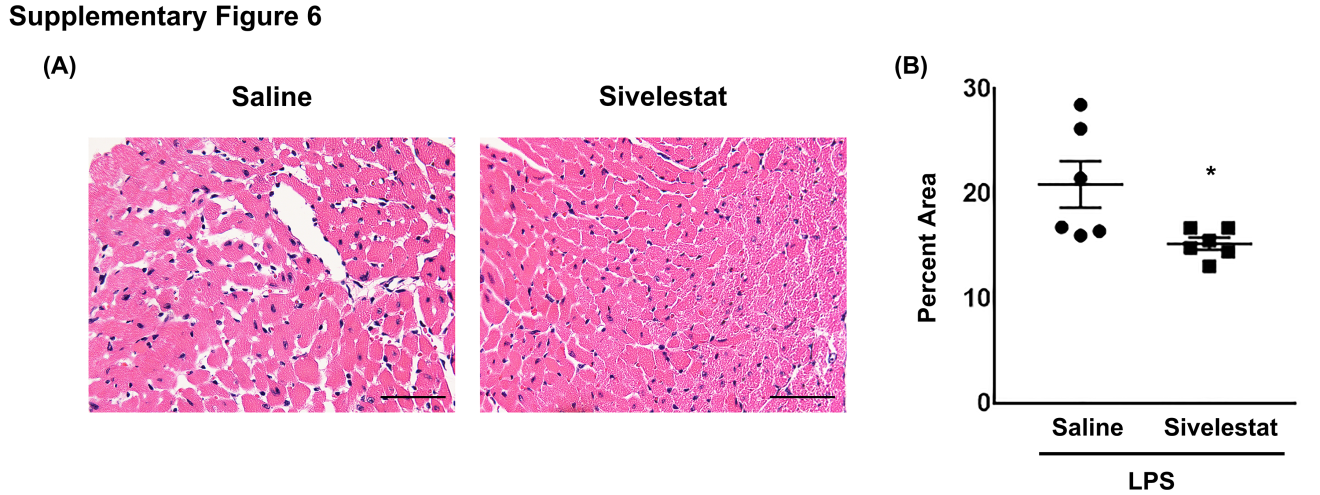 Supplemental Digital Content 6: Percent of interstitial area in saline- and sivelestat-treated mice after LPS administration(A) Representative haematoxylin-eosin staining images of heart specimens. Bars: 50 µm. (B) Graphs showing the percent area of the interstitial space. * p < 0.05 vs saline-treated mice.